Timer math exercisesRepresent any time solution as a rounded value to 3 significant figures.When configured with a 1:1 prescaler, how much time goes by in 30,000 TMR1 counts?Starting at 30,000 how long will it take a 1:1 prescaled TMR1 to roll over? How many 1:1 prescaled TMR1 counts go by in 1.5ms?What starting value will cause a 1:1 prescaled TMR1 to roll over in 3ms?How many times would a 1:1 prescaled TMR1 rollover in 100 seconds?If a 1:1 prescaled TMR1 starts at 0, what will its count value be after 10ms?When configured with a 1:8 prescaler, how much time goes by in 30,000 TMR0 counts?Starting at 30,000 how long will it take a 1:4 prescaled TMR0 to roll over?  How many counts and what prescaler should you use to measure 150ms on TMR0?How many times would a 1:64 prescaled TMR0 rollover in 100 seconds?You are using the following program to measure the duration of a pulse on RA2.Normally you would expect start < end and in this case the calculation of duration should make sense.  However, if TMR0 rolls over then end > start.  Argue (using math and perhaps some graphics), why the calculation of duration is still valid.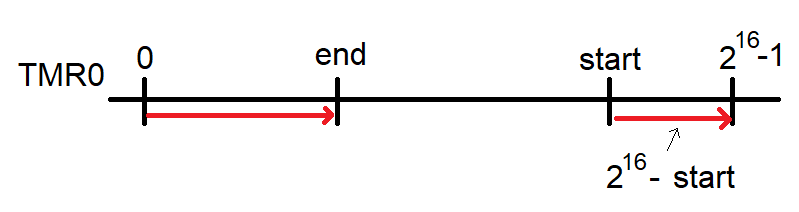 If the timer rolls over while waiting for RA2 to equal 0, then end < start. Since subtraction of end - start is equivalent to addition of end with the 2's complement start we can re-write duration = end - start 		as 	duration = end + (216 - start)The second term in this statement (216 - start) is just the number of timer counts from the start of the delay until the timer rolls-over (the timer rolls over when it gets to 216). This is illustrated as the red line on the right side of the number line above. The term end in the rewritten duration expression is just the number of timer counts from 0. 